Completa il disegnoVediamo se la punta della tua matita è abile come quella della tua arma in pedana!Regola le dimensioni dei disegni che seguono come vuoi, completali e poi rispediscili al blog passionescherma.it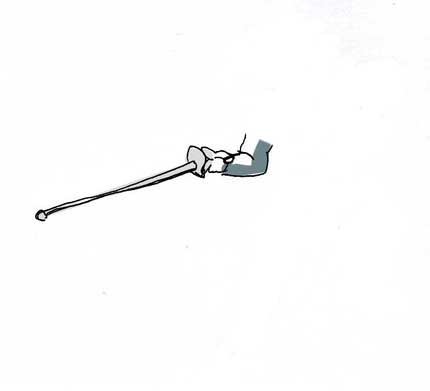 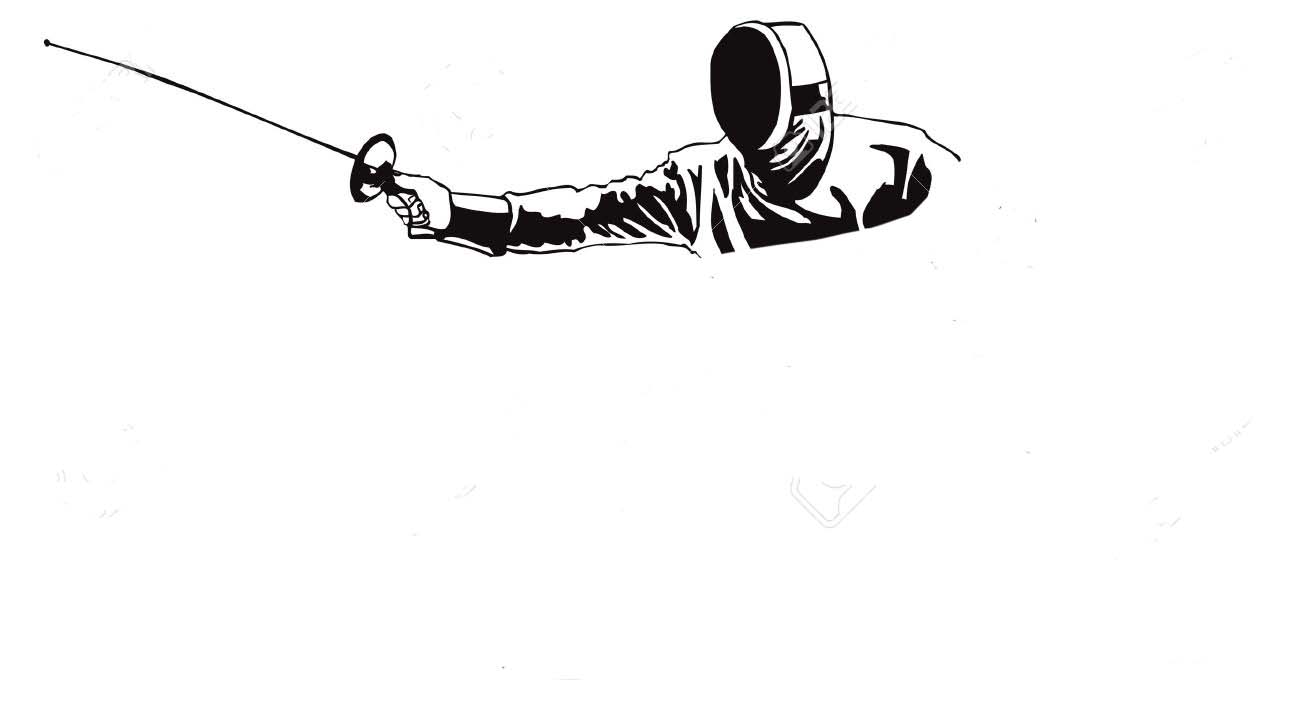 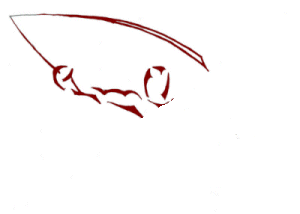 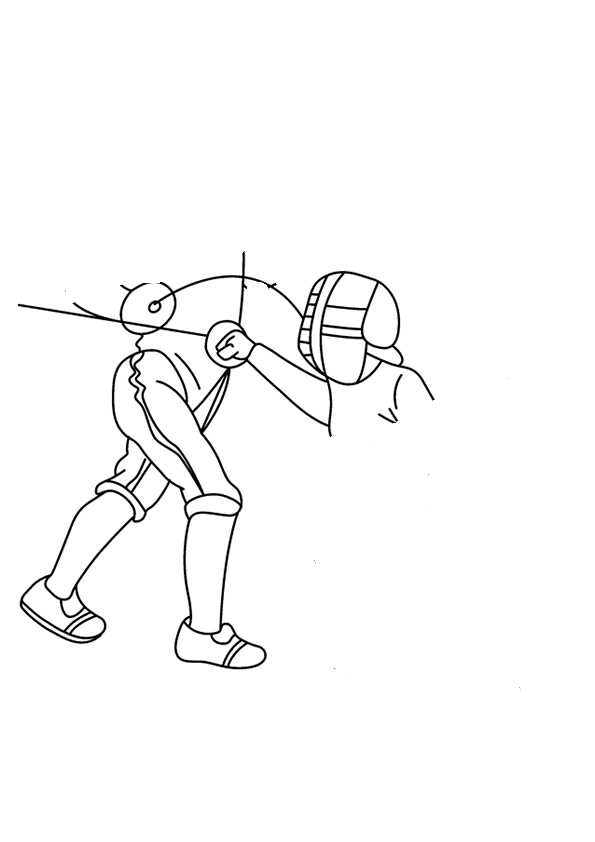 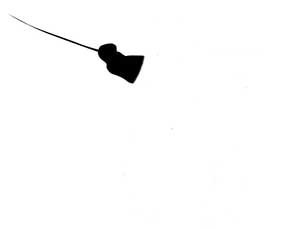 